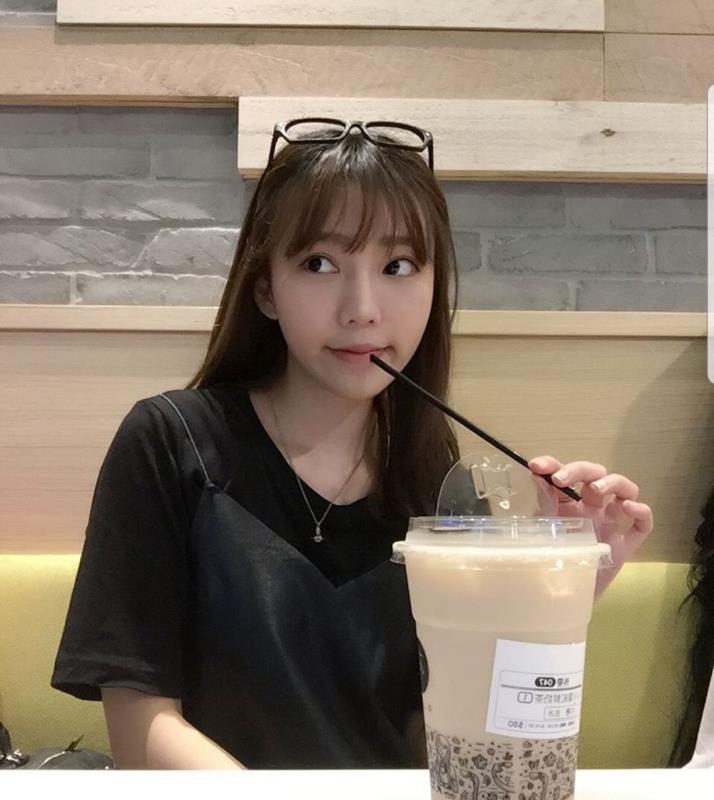 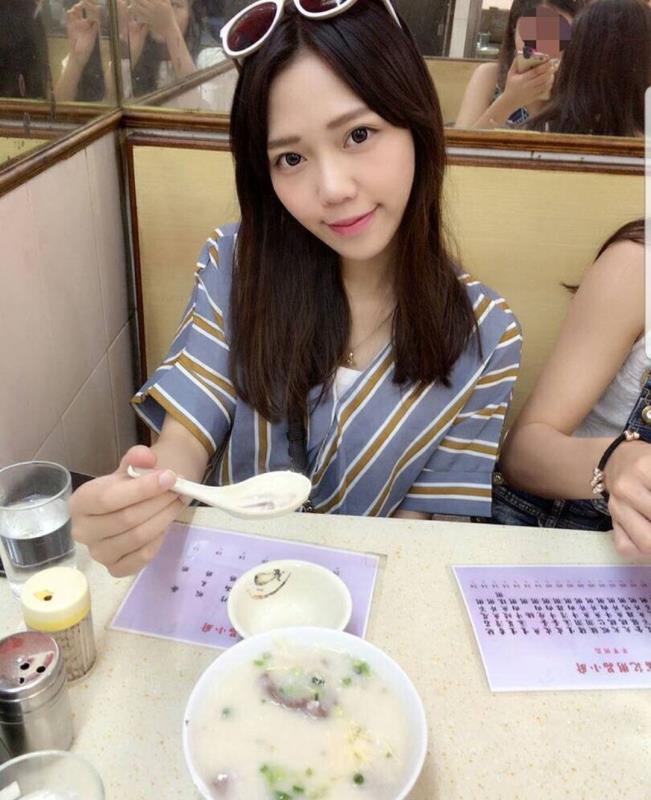 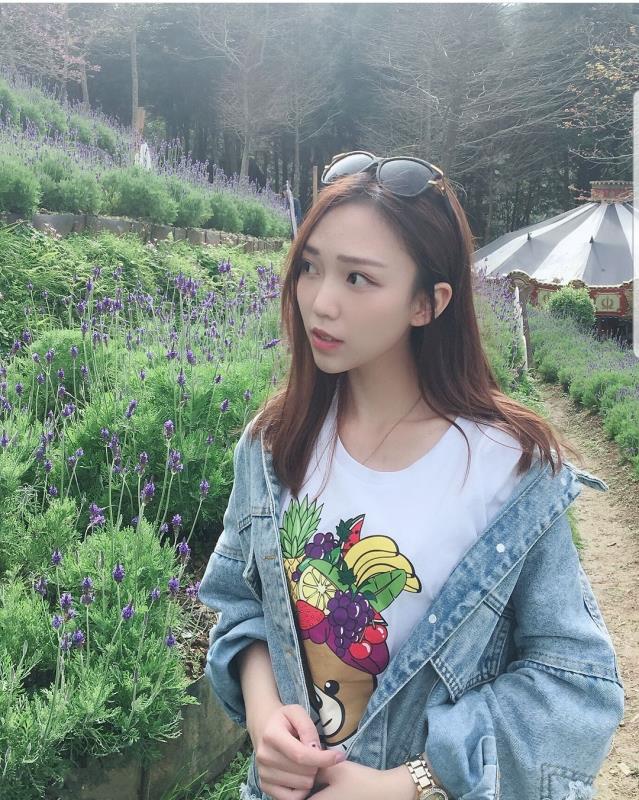 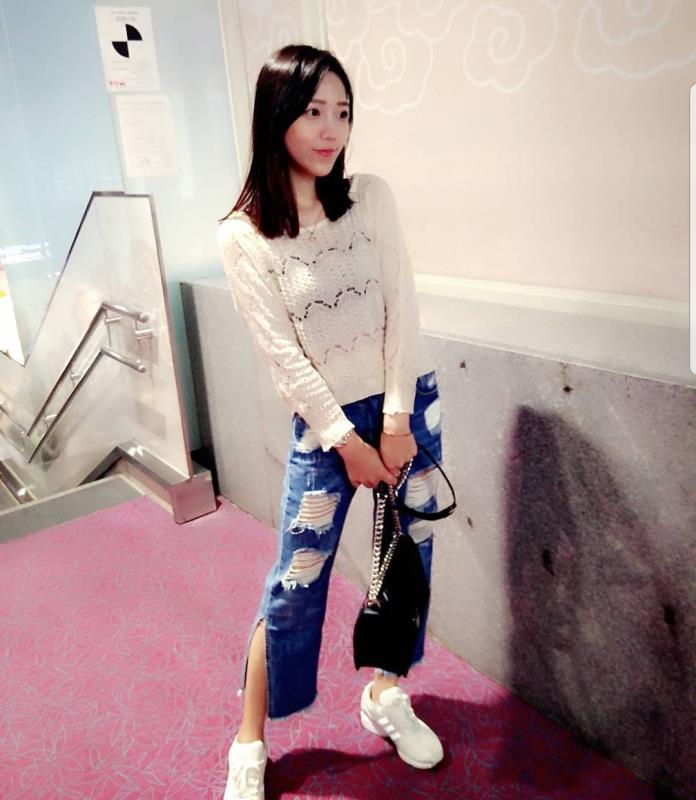 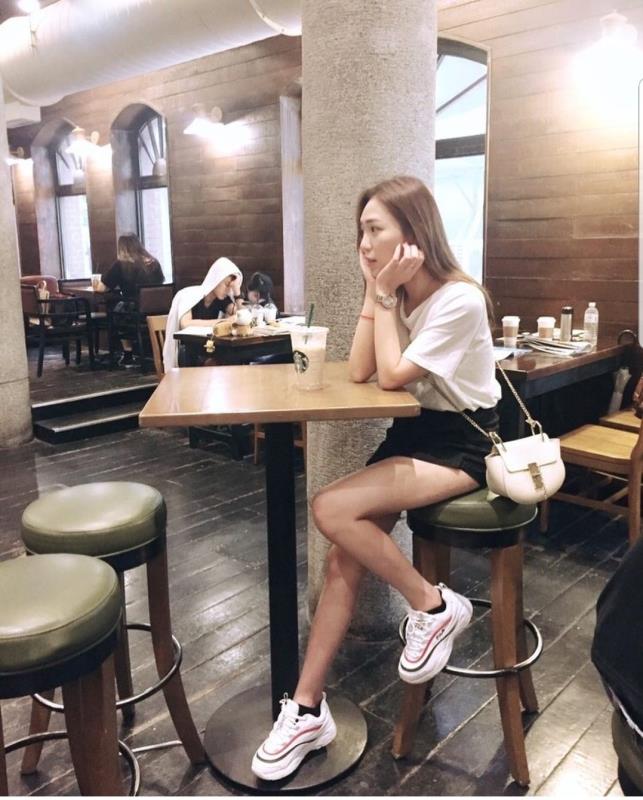 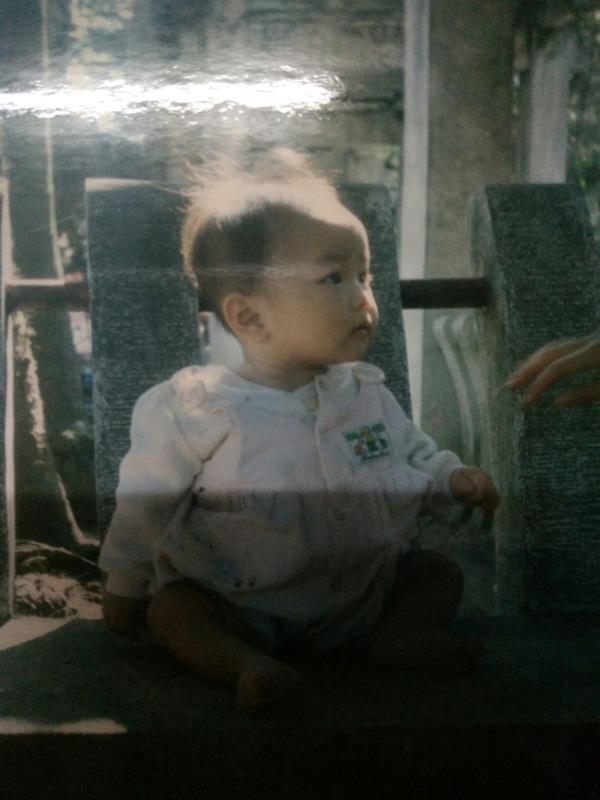 个人资料編號：	年齡：                          23血型：	O身高：	162體重：	45最高學歷：	大學學校：	中國文化大學科系:	目前職業：	學生，演員婚姻狀態：	未婚國籍：                          台灣種族：	亞洲自然膚色：	黃自然髮色：	黑眼睛顏色：	黑眼睛狀況:	近視性格:	活潑 愛好：	鋼琴 小提琴 運動 才能：	音樂 編劇 跳舞 運動頻率：	規律運動希望和受卵家庭保持什麼關係:	受贈父母決定醫療歷史家庭歷史是否是否是雙眼皮:〇是否有接受整形：〇割雙眼皮割雙眼皮割雙眼皮割雙眼皮是否有使用過毒品或違禁藥物:〇是否有違法犯罪記錄:〇是否有被逮捕過：〇是否捐過卵子:〇是否吃過抗抑鬱藥物:〇是否正在使用藥物：〇是否有住院的記錄：〇國小時候生病國小時候生病國小時候生病國小時候生病是否有做過手術:〇割雙眼皮割雙眼皮割雙眼皮割雙眼皮是否有過重大疾病:〇是否有接受過輸血:〇是否有接受過器官移植:〇是否有接受過骨髓移植:〇是否有接受過精神治療:〇本人/ 性伴侶是否有被確診過性病:〇是否有懷孕過:〇現在使用的避孕方式:〇保險套保險套保險套保險套一年內是否看過的醫生 ( 尤其婦產科): 〇藥物流產是否抽菸：〇是否有喝酒：〇月經是否正常:〇是否被領養的:〇是否有家族遺傳疾病：〇家族是否有雙胞胎/ 三胞胎歷史:〇年齡髮色瞳色身高體重職業/ 學歷健康狀況父親57黑黑18083軍校良好母親55黑黑15548文化大學良好